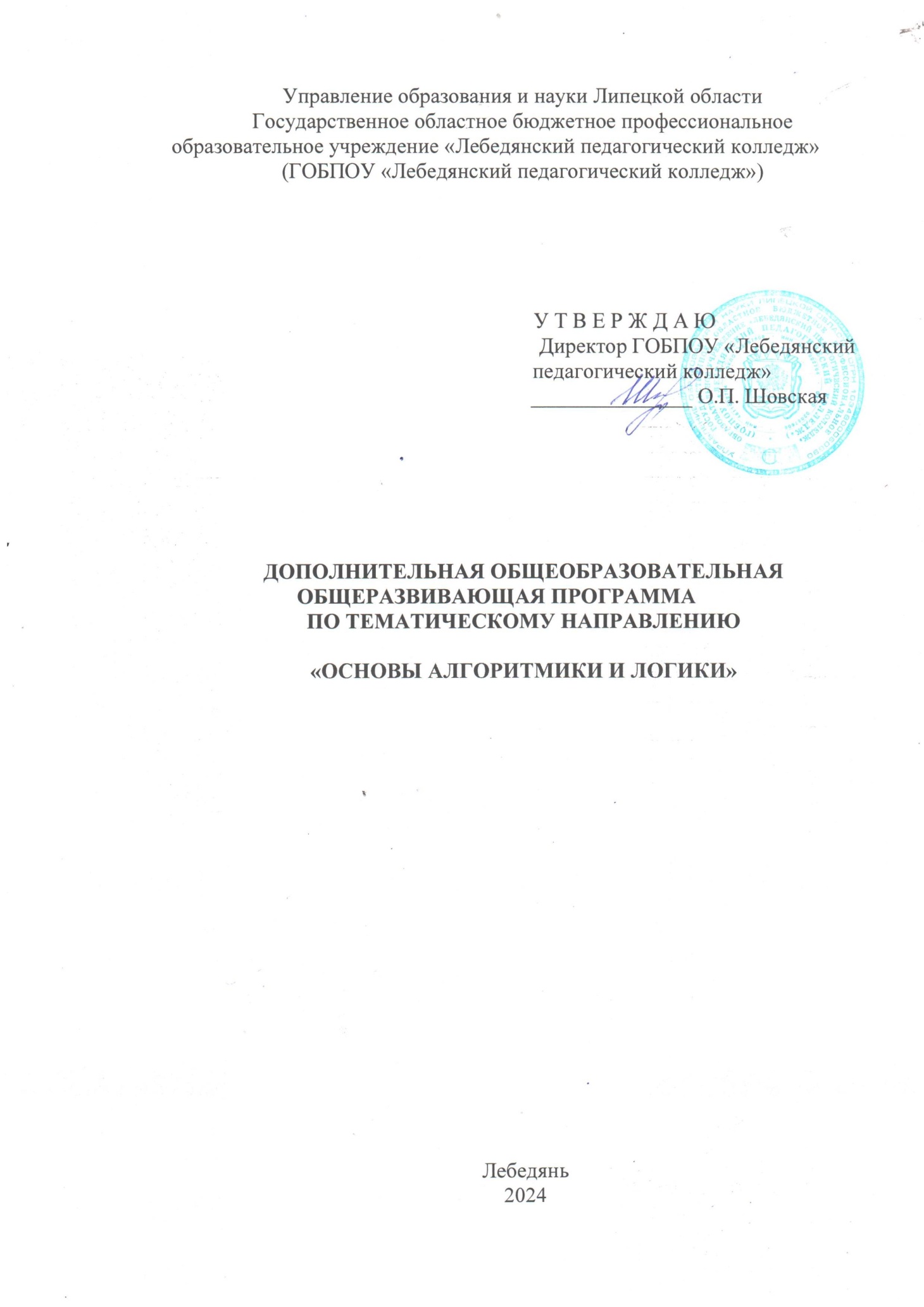 1. Комплекс основных характеристик Программы1.1. Пояснительная запискаПрограмма разработана на основании следующих нормативных Документов в сфере дополнительного образования:Федеральный закон от 29.12.2012 № 273 – ФЗ (ред. от 05.12.2022) «Об образовании в Российской Федерации»;Стратегия развития воспитания в Российской Федерации на период до 2025 года (Утверждена распоряжением Правительства РФ от 29.05.2015 № 996-р.);Распоряжение Правительства Российской Федерации от 31 марта 2022 г. №678-р «Об утверждении Концепции развития дополнительного образования детей до 2030 года»;Приказ Минпросвещения России от 03.09.2019 N 467 (ред. от 02.02.2021) "Об утверждении Целевой модели развития региональных систем дополнительного образования детей";Приказ Минпросвещения России от 27.07.2022 N 629 "Об утверждении Порядка организации и осуществления образовательной деятельности по дополнительным общеобразовательным программам" (Зарегистрировано в Минюсте России 26.09.2022 N 70226);Приказ Минтруда и социальной защиты Российской Федерации от 22.09.2021 N 652н «Об утверждении профессионального стандарта «Педагог дополнительного образования детей и взрослых» (Зарегистрировано в Минюсте России 17.12.2021 № 66403);Письмо Минобрнауки России от 28.08.2015 N АК-2563/05 "О методических рекомендациях" (вместе с "Методическими рекомендациями по организации образовательной деятельности с использованием сетевых форм реализации образовательных программ");Постановление главного санитарного врача Российской Федерации от 28 сентября 2020г. №28 «Об утверждении санитарных правил СП 2.4.3648-20 «Санитарно-эпидемиологические требования к организации воспитания и обучения, отдыха и оздоровления детей и молодёжи»;Методические рекомендации по проектированию дополнительных общеразвивающих программ (включая разноуровневые программы) (Письмо Министерства образования и науки РФ от 18.11.2015 г. № 09-3242).Направленность ПрограммыТехническая.Актуальность программыАктуальность программы обусловлена повышением интереса миру современных информационных технологий, взаимодействию и управлению сложными техническими устройствами. Необходимостью овладения навыками информационной компетентности с раннего детства, что позволит в дальнейшем легко овладеть современными языками программирования.Отличительные особенностиОтличительной особенностью программы является ее практическая значимость в формировании навыков аналитического мышления, развитие творческих способностей в сочетании с легкой и интересной формой освоения учебного материала. При дальнейшем изучении программирования у обучающихся будет меньше сложностей при освоении языков высокого уровня, играющих очень важную роль в современном обществе.УровеньСтартовый.Адресат программыПрограмма ориентирована на обучающихся, в возрасте от 7 до 14 лет, не требует предварительных знаний и входного тестирования.Объём и срок освоения ПрограммыПрограмма рассчитана на 5 месяцев обучения. Всего 36 часов. Режим занятийЗанятия проводятся 2 раза в неделю, 2 академических часа.Продолжительность одного академического часа – 45минут. Формы обучения: очная.Формы организации образовательного процесса: групповая, в группах одного возраста или разновозрастные группы.Форма	реализации	Программы:	традиционная	(реализуется в рамках учреждения).1.2. Цели и задачи ПрограммыЦель: развитие алгоритмического мышления учащихся творческих способностей, аналитических и логических компетенций.Образовательно-предметные задачи:обучить основам программирования в среде Scratch;сформировать навыки разработки, тестирования и отладки проектов в Scratch;научить использованию приемов векторной и растровой графики;познакомить с алгоритмом «Творчества»;познакомить с алгоритмом решения логических задач;научить самостоятельному созданию продуктов в среде программирования Scratch;познакомить с правилами участия в олимпиадах по программированию в среде Scratch;формирование алгоритмического подхода к решению задач;развитие умения поиска необходимой учебной информации;развитие коммуникативных навыков;формирование трудолюбия, упорства, желания добиваться поставленной цели;формирование ключевых компетенций проектной и исследовательской деятельности.Развивающие задачи:развивать воображение, аналитическое, логическое, алгоритмическое мышление и творческие способности;развивать интерес к занятиям технической направленности;формировать мотивацию к выбору профессий инженерно-технической направленности.Воспитательные задачи:воспитывать самостоятельность, ответственность;воспитывать усидчивость, умение доводить начатое до конца;формировать коммуникативные умения и навыки командной работы.1.3 Планируемые результаты ПрограммыПредметные:научатся строить различные виды алгоритмов (линейных, разветвляющихся, циклических) для решения поставленных задач;будут использовать инструменты среды Scratch для решения учебных задач;сформируются навыки работы со структурой алгоритма.Метапредметные:сформируется навык алгоритмического подхода к решению задач;будут уметь искать необходимую учебную информацию;научатся работать индивидуально и в группе для решения поставленной задачи;формирование умения добиваться результата;умение создавать проекты;Личностные:интерес к изучению программирования.формирование уважительного отношения к интеллектуальному труду;формирование смыслообразования.Развивающие результатыРегулятивные УУД:осознанное целеполагание и планирование учебной деятельности;самостоятельная работа в соответствии с планированием (по алгоритму), анализ результатов, коррекция при необходимости;рефлексия учебной деятельности на основных этапах работы.Познавательные УУД:осознание необходимости новых знаний;самостоятельный выбор источников информации для поиска нового;умение отличать новое знание от ранее приобретенного.Коммуникативные УУД:уважение к мнению собеседника;компромисс в споре;умение выражать свои мысли;продуктивное сотрудничество с педагогом и другими учащимися.Воспитательные результатыУчащимися проявлены:аналитическое, практическое и логическое мышление;любознательность, познавательная активность, потребность в самообразовании;коммуникативные навыки;поддержание собственного позитивного имиджа в социальных сетях;фантазия, способности к творческому самовыражению;исследовательские способности;внимание, наблюдательность, зрительная память;бережливость и аккуратность;ответственность, дисциплинированность, трудолюбие;доброжелательность, дружелюбие и взаимоподдержку;осознанная потребность в здоровом образе жизни.1.4. Содержание ПрограммыУчебный планТаблица 11.5. Содержание учебного планаЗнакомство со средой Scratchколичество часов на данную тему — 2Изучение основных элементов интерфейса среды Scratch, приёмы работы со спрайтами, приёмы работы с фоном, составление простых скриптов из различных блоков. Ознакомление со средой Scratch, изучение основных инструментов сред.Линейные алгоритмы.количество часов на данную тему — 4Знакомство с построением и выполнением линейных алгоритмов, работа с основными блоками в среде Scratch. Основные приёмы составления линейных алгоритмов в среде Scratch, решение задач на составление линейных алгоритмов.Работа с переменнымиколичество часов на данную тему — 4Знакомство с основами работы с переменными в среде Scratch.Основные приёмы добавления переменных в среде Scratch, использование основных блоков для работы с переменными, основные приёмы составления программ с использованием переменных в среде Scratch.Условные алгоритмыколичество часов на данную тему — 6Знакомство с основами работы с условными алгоритмами в среде Scratch. Понятия «условный алгоритм», основные приёмы составления условных алгоритмов в среде Scratch, использование основных блоков для составления условных алгоритмов в среде Scratch.Контрольная работаколичество часов на данную тему — 2Решение задач.	 Проверка полученных навыков по темам «Линейные алгоритмы», «Условные алгоритмы»Циклические алгоритмыколичество часов на данную тему — 4Знакомство с основами работы с циклическими алгоритмами в среде Scratch . Понятия «циклический алгоритм», основные приёмы составления циклических алгоритмов в среде Scratch, использование основных блоков для составления циклических алгоритмов в среде Scratch.Работа со спискамиколичество часов на данную тему — 4Знакомство с основами работы по созданию блоков-подпрограмм в среде  Scratch. Ознакомление с возможностью создания подпрограмм в среде Scratch. Раздел «Другие блоки», создание блока, параметры блока.Создание подпрограммколичество часов на данную тему — 2Знакомство с основами работы по созданию блоков-подпрограмм в среде Scratch. Ознакомление с возможностью создания подпрограмм в среде Scratch. Раздел «Другие блоки», создание блока, параметры блокаКонтрольная работаколичество часов на данную тему — 2Решение задач по темам «Циклические алгоритмы», «Работа со списками».Индивидуальное заданиеколичество часов на данную тему — 4Разработка индивидуального или группового проекта в среде Scratch.Итогиколичество часов на данную тему — 2Защита индивидуальных или групповых проекта.2. Комплекс организационно–педагогических условий2.1 Контроль знаний, умений и навыковВиды контроля:Промежуточный контроль - по завершении каждого раздела программы проводится занятие, направленное на закрепление изученного материала и дающее возможность определить уровень усвоения программы каждым обучающимся.Итоговый контроль - защита индивидуального проекта. Обучающимся предоставляется возможность выбора темы и сюжета собственного проекта, где необходимым условием является использование знаний пройденной темы при выполнении заданий.2.2 Критерии оценивания освоения программы при проведении различных форм контроля:Для оценивания проектов созданных детьми заполняется таблица с критериями, за каждый из которых дается определенное количество баллов. Основные критерии, по которым выставляются баллы:соответствие проекта заданию; (0-2 баллов)оригинальность идеи и содержания проекта; (0-5 баллов)творческий подход; (0-5 баллов)сложность проекта; (0-5 баллов)качество исполнения — понятность интерфейса, дизайн, удобство структуры и навигации; (0-8 баллов)качество алгоритмов (при наличии программирования); (0-10 баллов)отсутствие ошибок в проекте; (0-5 баллов)качество презентации - содержательность, логичность, креативность  представления проекта. (0-5 баллов)Баллы суммируются, и на основании этого делается заключение об уровне сложности и успешности выполненного проекта.Общая сумма:17 и меньше - низкий уровень освоения программы;18-25 - базовый уровень освоения программы;26 и выше - высокий уровень освоения программы.Результаты итогового контроля заносятся в таблицу 2.3. Методическое обеспечение программыМетодические материалы, используемые в образовательном процессе, включают в себя:современные педагогические технологии (информационно-коммуникационная технология, технология развития критического мышления, технология проблемного обучения, технология проектной деятельности, технология развивающего обучения, здоровьесберегающие технологии, игровые технологии, кейс-технология, технология интегрированного обучения, технология группового обучения, технология индивидуального обучения);методы обучения (словесный, объяснительно-иллюстративный, наглядный, практический, репродуктивный, частично-поисковый, игровой, исследовательский, проблемный, дискуссионный, проектный) и воспитания (убеждение, поощрение, упражнение, мотивация);особенности и формы организации образовательного процесса (индивидуально-групповая и групповая, с использованием дистанционных образовательных технологий, в условиях сетевого взаимодействия);тип учебного занятия по дидактической цели: вводное занятие, занятие ознакомления с новым материалом, занятие по закреплению изученного; занятие по применению знаний и умений; занятие по углублению знаний, по контролю знаний, умений и навыков, комбинированное занятие;- формы учебного занятия по особенностям коммуникативного воздействия: встреча с интересными людьми, вебинар, видеоконференция, выставка, виртуальная экскурсия, виртуальная консультация, галерея, деловая игра, диспут, защита проектов, индивидуальная работа, предполагающая наставничество, реализацию индивидуальных образовательных маршрутов, концерт, интенсивные курсы, предусматривающие погружение в проектную и исследовательскую деятельность с разбивкой на малые проектные группы численностью три – семь человек, конкурс, конференция, круглый стол, лабораторное занятие, лекция, мастер-класс, олимпиада, поход, практическое занятие, представление, презентация, семинар, соревнование, спектакль, студия, творческая мастерская, тренинг, турнир, фестиваль, форум, чемпионат, циклы тематических лекций, шоу, экскурсия, экзамен, эксперимент, эстафета);алгоритм учебного занятия–краткое описание структуры занятия и его этапов;дидактические материалы–раздаточные материалы, инструкционные, технологические карты, вопросы и задания для самостоятельной работы обучающихся и повторения пройденного материала, упражнения, презентация, плакаты, таблицы, схемы, рисунки, фотоматериалы, видеоматериалы, учебные пособия, журналы, тематические подборки материалов.2.4. Условия реализации ПрограммыМатериально-технические условияДля реализации программы предполагается использование учебных аудитории для проведения занятий лекционного типа, занятий семинарского типа, выполнения проектных работ, групповых и индивидуальных консультаций, текущего контроля и промежуточной аттестации:персональные компьютеры (на каждого обучающегося) с программным обеспечением, с минимальными системными требованиями (процессор Intel (R) Core ™ i5-8256UCPU, 1,60GHz, ОЗУ 600 ГБ), МФУ, компьютер преподавателя.Презентационное оборудование: экран, проектор; интерактивная доска.Кадровое обеспечение:Образовательный процесс по программе осуществляется педагогом дополнительного образования с профильным высшим или средним профессиональным образованием.К занятию педагогической деятельностью по дополнительной общеобразовательной программе также допускаются лица, обучающиеся по образовательным программам высшего образования по специальностям и направлениям подготовки, соответствующим направленности дополнительных общеобразовательных программ, и успешно прошедшие промежуточную аттестацию не менее чем за два года обучения.Реализация дополнительной общеобразовательной (общеразвивающей) программы обеспечивается руководящими и педагогическими работниками организации, а также лицами, привлекаемыми к реализации программы на условиях гражданско-правового договора.3. Рабочая программа воспитанияЦель: формирование ценностных ориентиров учащихся, формирование общей культуры личности, создание условий для саморазвития и самореализации личности.Задачи:помочь сформировать позитивное отношение к окружающему миру, найти свое место в этом мире, научиться определять и проявлять активную жизненную позицию;привить стремление к проявлению высоких нравственных качеств, таких, как уважение человека к человеку, вежливость, бережное отношение к чести и достоинству личности, отзывчивость, ответственность, любовь ко всему живому;приобщить детей и подростков к активной творческой деятельности, связанной с освоением различных культурных ценностей — воспитать сознательное отношение к труду, к выбору ценностей, пробудить интерес к профессиональной самоориентации, к художественному творчеству, к физкультуре и спорту;нейтрализовать (предотвратить) негативное воздействие социума;развивать творческий потенциал.Направления деятельности:духовно-нравственное;культура безопасности жизнедеятельности;здоровьесберегающее;Формы: праздник, соревнование, конкурсно-развлекательные программы, беседа.Методы воспитания: поощрение, поддержка, стимулирование, коллективное мнение, положительная мотивация, создание ситуации успеха.Технологии:Технология социально-образовательного проектаПедагогическая поддержка;Игровые технологииДиагностика результатов воспитательной деятельностиТаблица 2Планируемые результаты:Культура организации своей деятельности;Адекватность восприятия оценки своей деятельности и ее результатов;Коллективная ответственность;Умение взаимодействовать с другими членами коллектива;Толерантность;Активность и желание участвовать в делах детского коллектива;Стремление к самореализации социально адекватными способами;Соблюдение	нравственно-этических	норм	(правил	этикета,	общей культуры речи, культуры внешнего вида).4. Список литературыРекомендованная литература для обучающихся:1. Винницкий	Ю. А. Scratch и Arduino для юных программистов и конструкторов./ Винницкий Ю. А. - СПб.: БХВ-Петербург, 2018. - 176 с.2. Голиков Д. В. Scratch для юных программистов. / Голиков Д. В. - СПб.: БХВ-Петербург, 2017. - 192 с.3. Пашковская Ю. В. Творческие задания в среде Scratch: рабочая тетрадь для 5-6 классов. / Пашковская Ю. В. - М., 2018. - 195 с.Рекомендованная литература для педагогов:1. Босова Л. Л. Информатика. 8 класс: учебник. / Босова Л. Л. - М.: БИНОМ. Лаборатория знаний, 2016. - 176 с.2. Лаборатория юного линуксоида. Введение в Scratch. - http://younglinux.info/ scratch3. Маржи М. Scratch для детей. Самоучитель по программированию. / Маржи М. - пер. с англ. М. Гескиной и С. Таскаевой. - М.: Манн, Иванов и Фербер, 2017. - 288 с.4. Первин Ю. А. Методика раннего обучения информатике. / Первин Ю. А. - М.: БИНОМ. Лаборатория знаний, 2008. - 228 с.5. Поляков К. Ю. Информатика. 7 класс (в 2 частях): учебник. Ч. 1 / Поляков К. Ю., Еремин Е. А. - М.: БИНОМ. Лаборатория знаний, 2019. - 160 с.6. Рындак В. Г., Дженжер В. О., Денисова Л. В. Проектная деятельность школьника в среде программирования Scratch: учебно-методическое пособие. / Рындак В. Г., Дженжер В. О., Денисова Л. В. - Оренбург: Оренб. гос. ин-т. менеджмента, 2009. - 116 с.7. Свейгарт Эл. Программирование для детей. Делай игры и учи язык Scratch! / Свейгарт Эл. - М.: Эксмо, 2017. - 304 с.8. Семакин, И. Г. Информатика и ИКТ: учебник для 9 класса. / Семакин, И. Г., Залогова, Л. А. и др. М: БИНОМ. Лаборатория знаний, 2014. - 171 с.9. Торгашева Ю. В. Первая книга юного программиста. Учимся писать программы на Scratch. / Торгашева Ю. В. - СПб.: Питер, 2016. - 128 с.10. Уфимцева П. Е. Обучение программированию младших школьников в системе дополнительного образования с использованием среды разработки Scratch / Уфимцева П. Е., Рожина И. В. // Наука и перспективы. - 2018. - № 1. - С. 29-35.11. https://scratch.mit.edu/ Сообщество Scratch№ п/пНаименованиераздела      Количество часов      Количество часов      Количество часовФормааттестации№ п/пНаименованиеразделаТеорияПрактикаВсегоФормааттестации1.   Знакомство со средой Scratch1122.   Линейные алгоритмы1343.   Работа с переменными1344.   Условные алгоритмы2465.   Контрольная работа1126.   Циклические алгоритмы2247.   Работа со списками1348.   Создание подпрограмм1129.   Контрольная работа-2210.   Индивидуальное задание-4411.   Итоги-22	Итого	Итого102636ПериодичностьКачества личности учащихсяМетоды (методики)Кто проводитИтоговые документы2 раза в год (октябрь, апрель- май)уровень нравственнойвоспитанности (отношение к умственному труду, трудолюбие, любознательность, самодисциплина)самооценканравственные ориентацииМетодика М.И. ШиловойМетодика Дембо- Рубинштейн в модификацииА.М. ПрихожанМетодика«Закончи предложения»Совместно педагог-психолог и педагогПедагог-психологПедагог-психолог  заключениезаключение  заключение   2 раза в годУровень развития конструкторскогомышленияНаблюдение, практикапедагогпротокол